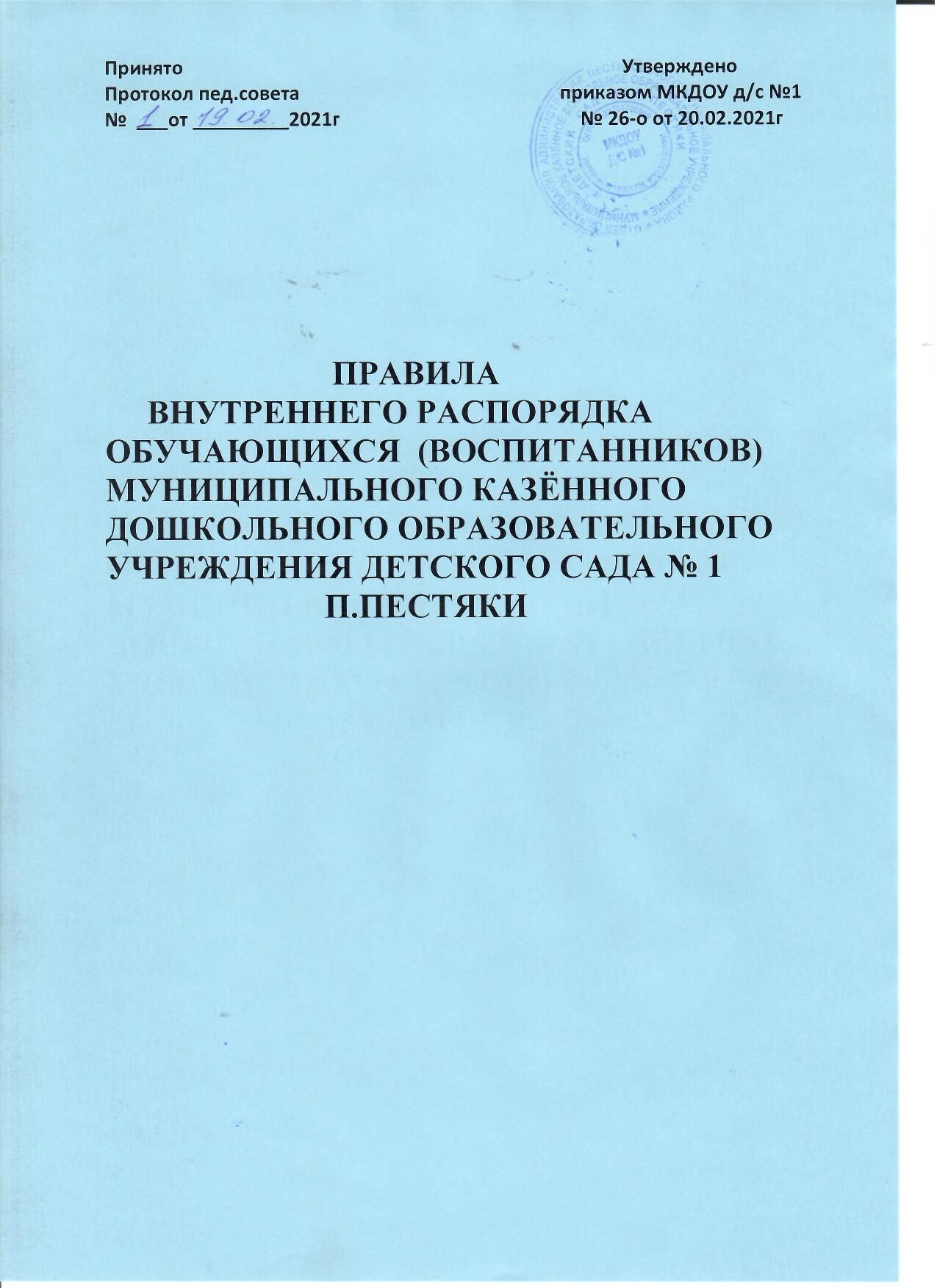                                               1. Общие положения.     1.1. Правила внутреннего распорядка разработаны для обучающихся (воспитанников) муниципального казённого  дошкольного образовательного учреждения  детский сад № 1 п.Пестяки (далее по тексту - Учреждение).      1.2. Правила внутреннего распорядка обучающихся (воспитанников) далее по тексту – (Правила) разработаны в соответствии с:    -  Конституцией Российской Федерации;   - федеральным законом от 29.12.2012г. № 273-Ф3 «Об образовании в Российской Федерации»;    - Законом «Об основных гарантиях прав ребенка в Российской Федерации»;   -  постановлением Главного государственного санитарного врача РФ от 28.09.2020 г. № 28 «Об утверждении СанПиН 2.4.3648-20 «Санитарно-эпидемиологические требования к организациям воспитания и обучения, отдыха и оздоровления детей и молодежи" и Уставом Учреждения.     1.3. Настоящие Правила являются локальным нормативным актом, регламентирующим деятельность Учреждения.     1.4. Настоящие Правила определяют основы статуса обучающихся (воспитанников) (далее по тексту – воспитанники) Учреждения, их права как участников образовательного процесса, устанавливают режим образовательного процесса, распорядок дня воспитанников Учреждения.           1.5. Введение настоящих Правил имеет целью способствовать совершенствованию качества, результативности организации образовательного процесса в Учреждения.      1.6. Настоящие Правила являются обязательными для исполнения всеми воспитанниками Учреждения их родителями (законными представителями), а также педагогическими работниками (далее – участники образовательного процесса).      1.7. Соблюдение Правил обеспечивает эффективное взаимодействие участников образовательного процесса, а также комфортное пребывание воспитанников в Учреждения      1.8. При приеме ребенка Учреждения обязано ознакомить родителей (законных представителей) с настоящими Правилами.      1.9. Настоящие Правила размещаются на информационных стендах Учреждения, официальном сайте Учреждения, а также в каждой возрастной группе.                        2. Режим работы Учреждения, прием воспитанников.      2.1. Режим работы Учреждения и длительность пребывания в ней воспитанников определяется Уставом Учреждения.      2.2. Режим работы является следующим:      - продолжительность учебного года - с 1 сентября по 31 мая;     - летний оздоровительный период - с 1 июня по 31 августа;   - рабочая неделя – пятидневная;    - длительность работы 10,5 часов: с 07.30 до 18.00.      2.3. Ежедневный утренний прием детей проводится воспитателями и (или) медицинскими работниками, которые опрашивают родителей (законных представителей) о состоянии здоровья ребенка. Прием детей в условиях не благоприятной эпидемиологической обстановки осуществляется в соответствии с нормативными документами:      -Санитарно-эпидемиологические правила СП 3.1/2.4.3598-20 «Санитарно-эпидемиологические требования к устройству, содержанию и организации работы образовательных организаций и других объектов социальной инфраструктуры для детей и молодежи в условиях распространения новой коронавирусной инфекции (COVID-19), утвержденные постановлением Главного государственного санитарного врача Российской Федерации от 30.06.2020 № 16,     - постановление Главного государственного санитарного врача РФ от 13.07.2020 № 20 «О мероприятиях по профилактике гриппа и острых респираторных вирусных инфекций, в том числе новой коронавирусной инфекции (COVID-19) в сезоне 2020-2021 годов»,       2.4. Педагогические работники проводят беседы и консультации для родителей (законных представителей) о воспитаннике, утром до 08.30 часов и вечером после 16.30 часов. В другое время педагог обязан находиться с воспитанниками и отвлекать его от образовательного процесса категорически запрещается.      2.5. Администрация учреждения имеет право объединять группы в случае необходимости: (в летний период, в связи с низкой наполняемостью групп, отпусками воспитателей, на время аварии и др.).                        3. Участники образовательного процесса, права и обязанности и ответственность.                                          Защита прав воспитанников.           3.1. Настоящие Правила действуют в отношении воспитанников, родителей (законных представителей) воспитанников, посещающих Учреждение и работников Учреждения     3.2. Взаимоотношения между Учреждением и родителями (законными представителями) воспитанников возникают и прекращаются с момента приема (отчисления) воспитанника в Учреждение и регулируются договором между Учреждением и родителями (законными представителями) воспитанника, включающие в себя взаимные права, обязанности и ответственность сторон, возникающие в процессе воспитания, обучения, развития, присмотра, ухода и оздоровления детей, длительность пребывания ребенка в Учреждении.      3.3. В Учреждении реализуется право воспитанников на гарантированное гражданам Российской Федерации право на получение общедоступного и бесплатного дошкольного образования. Дошкольное образование направлено на формирование личности ребенка с учетом особенностей его физического, психического развития, индивидуальных возможностей и способностей, подготовку к обучению в школе, развитие и совершенствование образовательного процесса.      3.4. Воспитанники Учреждения имеют право на:     - предоставление условий для обучения с учетом особенностей их психофизического развития и состояния здоровья, в том числе получение социально-педагогической и психологической помощи, коррекции в соответствии с действующим законодательством;     - уважение человеческого достоинства, защиту от всех форм физического и психического насилия, оскорбления личности, охрану жизни и здоровья;     - каникулы - плановые перерывы при получении образования для отдыха и иных социальных целей в соответствии с законодательством об образовании и календарным учебным графиком;      - перевод в другую образовательную организацию, реализующую образовательную программу дошкольного образования, в порядке, предусмотренном действующим законодательством;     - развитие своих творческих способностей и интересов, включая участие в конкурсах, выставках, смотрах, физкультурных мероприятиях, спортивных мероприятиях, в том числе в официальных спортивных соревнованиях, и других массовых мероприятиях;     - на бесплатное предоставление в пользование на время получения образования учебников и учебных пособий, а также учебно-методических материалов, средств обучения и воспитания;     - оказание первичной медико-санитарной помощи в порядке, установленном действующим законодательством;      - организацию питания;     - определение оптимальной учебной, внеучебной нагрузки, режима учебных занятий и продолжительности каникул;     - пропаганду и обучение навыкам здорового образа жизни, требованиям охраны труда;     - организацию и создание условий для профилактики заболеваний и оздоровления, для занятия физической культурой и спортом;     - прохождение в соответствии с действующим законодательством периодических медицинских осмотров и диспансеризации;    - обеспечение безопасности во время пребывания в Учреждении.      3.5. Принуждение воспитанников к вступлению в общественные объединения, в том числе в политические партии, а также принудительное привлечение их к деятельности этих объединений и участию в агитационных кампаниях и политических акциях не допускается.      3.6. Родители (законные представители) воспитанников имеют преимущественное право на обучение и воспитание детей перед всеми другими лицами. Они обязаны заложить основы физического, нравственного и интеллектуального развития личности ребенка.      3.7. Родители (законные представители) воспитанников имеют право на:     - ознакомление со свидетельством о государственной регистрации, с уставом, с лицензией на осуществление образовательной деятельности, с учебной документацией, другими  документами, регламентирующими организацию и осуществление образовательной деятельности в Организации;     - знакомиться с содержанием образования, используемыми методами обучения и воспитания, образовательными технологиями;     - защищать права и законные интересы воспитанников;     - получать информацию обо всех видах планируемых обследований (психологических, психолого-педагогических) воспитанников, давать согласие на проведение таких обследований или участие в таких обследованиях, отказаться от их проведения или участия в них, получать информацию о результатах проведенных обследований воспитанников;     - принимать участие в управлении Учреждения в форме, определяемой уставом Учреждения;      - оказывать благотворительную помощь, направленную на развитие Учреждения, совершенствование образовательного процесса;       - присутствовать при обследовании воспитанников психолого-медико-педагогической комиссией, обсуждении результатов обследования и рекомендаций, полученных по результатам обследования, высказывать свое мнение относительно предлагаемых условий для организации обучения и воспитания воспитанников.      3.8. Родители (законные представители) воспитанников обязаны:     - обеспечить получение воспитанниками дошкольного образования;    - соблюдать правила внутреннего распорядка Учреждения, требования локальных нормативных актов, которые устанавливают режим занятий воспитанников, порядок регламентации образовательных отношений между Учреждением и воспитанниками и (или) их родителями (законными представителями) и оформления возникновения, приостановления и прекращения этих отношений;     - приводить ребёнка в Учреждение опрятно одетым, снабдить ребёнка специальной одеждой и обувью для музыкальных и физкультурных занятий. Предоставить ребёнку для обеспечения комфортного пребывания в течение дня: сменную одежду для прогулки с учётом погоды и времени года, сменное нижнее бельё, расчёску и носовые платочки;    - ежедневно лично передавать и забирать ребёнка в соответствии с графиком работы Учреждения, не доверяя ребёнка лицам, не достигшим 18-летнего возраста;    - вносить плату за содержание ребенка в Учреждение, в установленном для конкретной семьи размере, не позднее 10 числа текущего месяца;    - с уважением относиться к работникам Учреждения, другим родителям (законным представителям) и воспитанникам, не допускать в их присутствии конфликтов, оскорблений;    - в Учреждении на мероприятиях ходить в сменной обуви или бахилах.    3.9. При возникновении вопросов по организации образовательного процесса, пребыванию воспитанников в Учреждении родителям (законным представителям) следует обсудить это с воспитателями группы и (или) с руководителем Учреждения.     3.10. В целях защиты прав воспитанников родители (законные представители) самостоятельно или через своих представителей вправе:     - направлять в органы управления Учреждения обращения;     - обращаться в комиссию по урегулированию споров между участниками образовательных отношений, в том числе по вопросам о наличии или об отсутствии конфликта интересов педагогического работника;     - использовать не запрещенные законодательством Российской Федерации иные способы защиты прав и законных интересов.     3.11. К педагогической деятельности в Учреждение допускаются лица, имеющие среднее профессиональное или высшее профессиональное образование. Образовательный ценз указанных лиц подтверждается документами государственного образца о соответствующем уровне образования и квалификации.     3.12. К работе в Учреждении не допускаются лица:    - лишенные права заниматься педагогической деятельностью в соответствии с вступившим в законную силу приговором суда;    - имеющие или имевшие судимость, подвергающиеся или подвергавшиеся уголовному преследованию (за исключением лиц, уголовное преследование в отношении которых прекращено по реабилитирующим основаниям) за преступления против жизни и здоровья, свободы, чести и достоинства личности (за исключением незаконного помещения в психиатрический стационар, клеветы и оскорбления), половой неприкосновенности и половой свободы личности, против семьи и несовершеннолетних, здоровья населения и общественной нравственности, а также против общественной безопасности;    - имеющие неснятую или непогашенную судимость за умышленные тяжкие и особо тяжкие преступления;    - признанные недееспособными в установленном федеральным законом порядке;     - имеющие заболевания, предусмотренные перечнем, утверждаемым федеральным органом исполнительной власти, осуществляющим функции по выработке государственной политики и нормативно-правовому регулированию в области здравоохранения.     3.13. Педагогические работники обязаны:     - охранять жизнь и здоровье детей;     - защищать воспитанников от всех форм физического и психического насилия;     - сотрудничать с семьей по вопросам воспитания и обучения воспитанника.                                                  4. Обеспечение безопасности.     4.1. Родители (законные представители) должны своевременно сообщать об изменении номера телефона, места жительства и места работы.     4.2. Для обеспечения безопасности своего ребенка родитель (законный представитель) передает воспитанника только лично в руки воспитателя. Категорически запрещен приход ребенка в Учреждение и его уход без сопровождения родителя (законного представителя).      4.3. Забирая воспитанника, родитель (законный представитель) должен обязательно подойти к воспитателю группы. Нельзя забирать детей из Учреждения, не поставив в известность воспитателя группы. Воспитателям категорически запрещается отпускать одних воспитанников по просьбе родителей (законных представителей), отдавать воспитанников лицам, находящимся в алкогольном и (или) наркотическом опьянении, а также поручать это лицам, не достигшим 18 летнего возраста, незнакомым лицам без доверенности от родителей (законных представителей).          4.4. Если родители (законные представители) ребенка не могут лично забирать ребенка из Учреждения, необходимо предоставить руководителю Учреждения  заявление необходимой формы.     4.4. Родители (законные представители) обязаны забрать ребенка до 18.00 часов. В случае неожиданной задержки родитель (законный представитель) должен незамедлительно связаться с воспитателем группы. Если родители (законные представители) не предупредили воспитателя и не забрали ребенка после 18.00 часов, воспитатель оставляет за собой право передать ребёнка в учреждение здравоохранения, дежурному отдела полиции п.Пестяки (в подразделение по делам несовершеннолетних), поставив в известность родителей (законных представителей) о местонахождении ребёнка.     4.5. Чтобы избежать случаев травматизма, родителям (законным представителям) необходимо проверять содержимое карманов в одежде ребенка на наличие опасных предметов. Категорически запрещается приносить в Учреждение острые, режущие, стеклянные предметы, а также мелкие предметы (бусинки, пуговицы и т. п.), таблетки и другие лекарственные средства.          4.6. Детям запрещается приносить в Учреждение жевательную резинку и другие продукты питания (конфеты, печенье, напитки и др.).      4.7. Не рекомендуется надевать воспитанникам золотые и серебряные украшения, давать с собой дорогостоящие игрушки, мобильные телефоны, а также игрушки, имитирующие оружие. За золотые и серебряные вещи, а также за дорогостоящие предметы (айфоны, айпады, планшеты, телефоны и т.д.) педагогические работники и администрация Учреждения ответственности не несут.      4.8. Администрация Учреждения не несёт ответственность за оставленные без присмотра велосипеды, самокаты, санки и т. д.      4.9. Посторонним лицам запрещено находиться в помещениях и на территории Учреждения без разрешения администрации.      4.10. При парковке своего автомобиля необходимо оставлять свободным подъезд к воротам для въезда и выезда служебного транспорта на территорию Учреждения. Запрещается въезд на личном автомобиле или такси на территорию Учреждения.      4.11. В помещениях и на территории Учреждения строго запрещено курение.                                 5. Охрана здоровья воспитанников.      5.1. Медицинское обслуживание воспитанников в Учреждении обеспечивают органы здравоохранения. Организация предоставляет помещение с соответствующими условиями для работы медицинских работников.     5.2. Медицинские услуги в пределах функциональных обязанностей медицинского персонала Учреждения оказываются бесплатно, если иное не предусмотрено лицензией на медицинскую деятельность.     5.3. Во время утреннего приема по показаниям (при наличии катаральных явлений, явлений интоксикации: сыпь, сильный насморк, кашель, температура) ребенку проводится термометрия. Выявленные больные воспитанники или воспитанники с подозрением на заболевание в Учреждение не принимаются.     5.4. Заболевших воспитанников в течение дня (повышение температуры, рвота, сыпь, диарея) воспитанников изолируют от здоровых детей (временно размещают в помещениях медицинского блока) до прихода родителей (законных представителей) или их госпитализации в лечебно-профилактическую организацию с информированием родителей (законных представителей).     5.5. О возможном отсутствии воспитанника необходимо предупреждать воспитателя группы. Если воспитанник заболел или родитель (законный представитель) не планирует его приводить в Учреждение по иным причинам, то родитель (законный представитель) обязан накануне до 12.00 позвонить по телефону (849346)2-41-99  и предупредить заведующего, либо медицинскую сестру, либо воспитателя группы.     5.6. В случае крайней необходимости, например, воспитанник заболел только утром, незамедлительно оповестить об этом по телефону  заведующего, либо  медицинскую сестру, либо воспитателя группы для последующего снятия ребёнка с питания. В противном случае родитель (законный представитель) должен будет оплатить  пропущенные  дни.     5.7. После временного отсутствия воспитанника в Учреждении родителям (законным представителям) необходимо обязательно поставить воспитанника на питание, позвонив по телефону  заведующему, либо  медицинской  сестре, либо воспитателя группы, накануне до 12.00 часов.      5.8. После перенесенного заболевания, дети допускаются к посещению при наличии медицинского заключения (медицинской справки). В случае длительного отсутствия ребенка в Учреждении по каким-либо обстоятельствам необходимо написать заявление на имя руководителя Учреждения о сохранении места за ребенком с указанием периода отсутствия ребенка и причины.      5.9. Для детей, нуждающихся в лечебном и диетическом питании, в ДОУ организовано лечебное и диетическое питание в соответствии с представленными родителями (законными представителями ребенка) назначениями лечащего врача, руководителю учреждения, воспитателям группы. Индивидуальное меню разрабатывается  с учетом заболевания ребенка (по назначениям лечащего врача).      5.10. В Учреждении запрещено давать воспитанникам какие-либо лекарства родителем (законным представителем), медицинским работником, воспитателями группы или самостоятельно принимать воспитанником. Если воспитанник нуждается в приёме лекарств в течение дня (при каких-то хронических заболеваниях), то родитель (законный представитель) должен предоставить в Учреждения предписание от врача. В этом случае ему будет организован приём лекарства.      5.11. Родители знакомятся с планом оздоровительных и профилактических мероприятий, в т.ч. перечнем закаливающих процедур и дают письменное согласие по каждому виду оздоровления детей.      5.12. Профилактические прививки проводятся в соответствии с национальным календарем профилактических прививок, в Учреждении профилактические прививки проводятся только с письменного согласия родителей (законных представителей).                                          6.Организация питания воспитанников      6.1.Учреждение обеспечивает сбалансированное питание воспитанникам с учетом их возраста, физиологических потребностей в основных пищевых веществах и энергии по утвержденным нормам.     6.2.Организация питания воспитанников возлагается на учреждение и осуществляется его штатным персоналом.     6.3.Питание осуществляется в соответствии с примерным 10-дневным меню, разработанным на основе физиологических потребностей в пищевых веществах и норм питания воспитанников и утвержденного заведующим.     6.4.Меню составляется в соответствии с СанПиНом 2.3/2.4.3590-20 «Санитарно - эпидемиологические требования к организации общественного питания населения», утвержденными Постановлением Главного государственного санитарного врача РФ от 27.10.2020 № 32 и вывешивается на информационных стендах в раздевальных групп.     6.5.Контроль над качеством питания (разнообразием), витаминизацией блюд, закладкой продуктов питания, кулинарной обработкой, выходом блюд, вкусовыми качествами пищи, санитарным состоянием пищеблока, правильностью хранения, соблюдением сроков реализации продуктов возлагается на членов бракеражной комиссии, назначенных приказом руководителя ДОУ.                                              7. Образовательный процесс .      7.1. Повседневная образовательная деятельность планируется и осуществляется в соответствии с Образовательной программой и годовым планом Учреждения.     7.2. Режим дня соответствует возрастным особенностям воспитанников и способствует их гармоничному развитию. Максимальная продолжительность непрерывного бодрствования воспитанников 3-7 лет составляет 5,5-6 часов, до 3 лет - в соответствии с медицинскими рекомендациями.        7.3. Продолжительность ежедневных прогулок составляет 3-4 часа. Продолжительность прогулки определяется Учреждением в зависимости от климатических условий. При температуре воздуха ниже минус 15°С и скорости ветра более 7 м/с продолжительность прогулки сокращается.     7.4. Периодичность прогулок составляет 2 раза в день: в первую половину дня и во вторую половину дня - после дневного сна или перед уходом воспитанников домой.     7.5. При организации режима пребывания воспитанников в Учреждении (группах) более 5 часов организуется прием пищи с интервалом 3-4 часа и дневной сон.     7.6. Общая продолжительность суточного сна для воспитанников 12 - 12,5 часа, из которых 2 - 2,5 часа отводится на дневной сон. Для воспитанников от 1,5 до 3 лет дневной сон организуют однократно продолжительностью не менее 3 часов. Перед сном не проводятся подвижные эмоциональные игры, закаливающие процедуры. Во время сна воспитанников в спальне обязательно присутствует воспитатель (или его помощник).     7.7. На самостоятельную деятельность воспитанников 3-7 лет (игры, подготовка к образовательной деятельности, личная гигиена) в режиме дня отводится не менее 3-4 часов.      7.8. Для воспитанников раннего возраста от 1,5 до 3 лет длительность непрерывной непосредственно образовательной деятельности не превышает 10 мин. Допускается осуществлять образовательную деятельность в первую и во вторую половину дня (по 8-10 минут). Допускается осуществлять образовательную деятельность на игровой площадке во время прогулки.    7.9. Продолжительность непрерывной непосредственно образовательной деятельности для воспитанников :     - от 3 до 4-х лет - не более 15 минут,     -  для воспитанников от 4-х до 5-ти лет - не более 20 минут,    -  для воспитанников от 5 до 6-ти лет - не более 25 минут,     -  для воспитанников от 6-ти до 7-ми лет - не более 30 минут.     7.10. Максимально допустимый объем образовательной нагрузки в первой половине дня в младшей и средней группах не превышает 30 и 40 минут соответственно, а в старшей и подготовительной - 45 минут и 1,5 часа соответственно. В середине времени, отведенного на непрерывную образовательную деятельность, проводят физкультурные минутки. Перерывы между периодами непрерывной образовательной деятельности - не менее 10 минут.     7.11. Образовательная деятельность с воспитанниками старшего дошкольного возраста может осуществляться во второй половине дня после дневного сна. Ее продолжительность должна составлять не более 25 - 30 минут в день. В середине непосредственно образовательной деятельности статического характера проводятся физкультурные минутки.    7.12. Образовательная деятельность, требующая повышенной познавательной активности и умственного напряжения детей, организовывается в первую половину дня. Для профилактики утомления воспитанников проводятся физкультурные, музыкальные занятия, ритмика и т.п.    7.13. Физическое воспитание воспитанников направлено на улучшение здоровья и физическое развитие, расширение функциональных возможностей детского организма, формирование двигательных навыков и двигательных качеств.    7.14. Двигательный режим, физические упражнения и закаливающие мероприятия осуществляются с учетом здоровья, возраста воспитанников и времени года.     7.15. Используются формы двигательной деятельности такие как: утренняя гимнастика, занятия физической культурой в помещении и на воздухе, физкультурные минутки, подвижные игры, спортивные упражнения, ритмическая гимнастика, занятия на тренажерах и другие.     7.16. Для реализации двигательной деятельности детей используются оборудование и инвентарь физкультурного зала и спортивных площадок в соответствии с возрастом и ростом воспитанников.     7.17. Родители (законные представители) обязаны приводить воспитанника в Учреждение в чистой одежде (без посторонних запахов – духи, табак). Если одежда воспитанника источает запах табака, воспитатель вправе сделать замечание родителю (законному представителю) и потребовать надлежащего ухода за одеждой.      7.18. В группе у воспитанника должна быть сменная обувь с фиксированной пяткой (рекомендуется исключить обувь с черной подошвой, оставляющую черные полосы на полу). Желательно, чтобы воспитанник мог снять и надеть её самостоятельно.      7.19. В Учреждении у воспитанника есть специальное место для хранения одежды, которое поддерживает в порядке родитель (законный представитель).     7.20. У воспитанника должна быть расческа и личные гигиенические салфетки (носовой платок).     7.21. Для активной двигательной деятельности, направленной на освоение образовательной деятельности, воспитаннику необходима специальная спортивная форма. Для двигательной деятельности на улице рекомендуется отдельный комплект одежды.     7.22. Для пребывания на улице приветствуется такая одежда, которая не мешает активному движению, легко просушивается и которую воспитанник вправе испачкать.     7.23. Вещи воспитанника родители (законные представители) должны промаркировать во избежание потери или случайного обмена с другим воспитанником.     7.24. Одежда и обувь должна соответствовать погоде. Зимой и в мокрую погоду рекомендуется, чтобы у воспитанника были запасные сухие варежки и одежда.      7.25. У воспитанника в шкафчике обязательно должен быть комплект сухой одежды для смены в отдельном мешочке.     7.26. В шкафчике воспитанника должен быть пакет для загрязнённой одежды.     7.27. В летний период на прогулке необходима легкая шапочка или панама, которая будет защищать воспитанника от солнца.     7.28. Воспитанник может принести в Учреждение личную игрушку, если она чистая и не содержит мелких опасных деталей. Разрешая своему ребенку принести личную игрушку в Учреждении, родитель (законный представитель) соглашается с мыслью, что «я и мой ребенок не расстроимся, если с ней будут играть другие дети или она испортится». За сохранность принесенной из дома игрушки сотрудники Учреждения ответственности не несут. Запрещено приносить игровое оружие.     7.29. Если выясняется, что воспитанник забрал домой игрушку из Учреждения (в том числе и игрушку другого воспитанника), то просим незамедлительно вернуть ее, разъяснив малышу, почему это запрещено.      7.30. В Учреждении отмечается день рождения воспитанника. О традиции проведения этого праздника следует побеседовать с воспитателями группы (решение родительского собрания в группе). Категорически запрещено угощать воспитанников в Учреждении тортом, лимонадом.                                    8. Поощрения и дисциплинарное воздействие       8.1. Меры дисциплинарного взыскания к воспитанникам Учреждения не применяются.       8.2. Дисциплина в Учреждении поддерживается на основе уважения человеческого достоинства воспитанников, родителей (законных представителей), педагогических работников. Применение физического и (или) психического насилия по отношению к воспитанникам не допускается      8.3. Поощрения воспитанников Учреждения проводят по итогам конкурсов, соревнований и других мероприятий в виде вручения грамот, благодарственных писем, сертификатов, сладких призов и подарков и т.п.                              9. Защита несовершеннолетних воспитанников      9.1. Спорные и конфликтные ситуации нужно разрешать только в отсутствии детей.      9.2. В целях защиты прав воспитанников ДОУ их родители (законные представители) самостоятельно или через своих представителей вправе:       -  направить в органы управления детским садом обращение о нарушении и (или) ущемлении прав, свобод и социальных гарантий несовершеннолетних воспитанников;     -  использовать не запрещенные законодательством Российской Федерации иные способы защиты своих прав и законных интересов.       9.3. В целях материальной поддержки воспитания и обучения детей, посещающих ДОУ, родителям (законным представителям) предоставляется компенсация. Размер компенсации устанавливается законами и иными нормативными правовыми актами субъектов Российской Федерации и не должен быть:      -  менее 25 % среднего размера родительской платы за присмотр и уход за детьми на первого ребенка;      -  менее 55 % размера такой платы на второго ребенка;     - менее 75 % размера такой платы на третьего ребенка и последующих детей.     Право на получение компенсации имеет один из родителей (законных представителей), внесших родительскую плату за присмотр и уход за детьми в дошкольное образовательное учреждение.       9.4. В случае прекращения деятельности детского сада, аннулирования соответствующей лицензии, Учредитель обеспечивает перевод несовершеннолетних воспитанников с согласия их родителей (законных представителей) в другие дошкольные образовательные организации, осуществляющие образовательную деятельность по образовательным программам дошкольного образования. Порядок и условия осуществления такого перевода устанавливаются Учредителем ДОУ.      9.5. Несовершеннолетним воспитанникам, испытывающим трудности в освоении Программы, социальной адаптации и развитии оказывается педагогическая, медицинская и психологическая помощь на основании заявления или согласия в письменной форме их родителей (законных представителей).      9.6. Проведение комплексного психолого-медико-педагогического обследования несовершеннолетних воспитанников для своевременного выявления особенностей в физическом и (или) психическом развитии и (или) отклонений в поведении детей осуществляется ТПМПК г. Иваново.                                             10. Сотрудничество с родителями      10.1. Работники детского сада обязаны тесно сотрудничать с родителями (законными представителями) несовершеннолетних воспитанников.      10.2. Родитель (законный представитель) должен получать поддержку администрации, педагогических работников по всех вопросам, касающимся воспитания ребенка.    10.3. Каждый родитель (законный представитель) имеет право:      - принимать активное участие в образовательном процессе детского сада;     -  быть избранным в коллегиальные органы управления детского сада;    -  вносить предложения по работе с несовершеннолетними воспитанниками;      -  повышать педагогическую культуру;    -  получать квалифицированную педагогическую помощь в подходе к ребенку;    -  на справедливое решение конфликтов.     10.4. Родители ребенка обязаны соблюдать Положение о правилах внутреннего распорядка воспитанников ДОУ, выполнять все условия, содержащиеся в данном локальном акте, посещать групповые родительские собрания в дошкольном образовательном учреждении.    10.5. Если у родителя (законного представителя) возникли вопросы по организации образовательного процесса, пребыванию ребенка в группе, следует:      -  обсудить их с воспитателями группы;      -  если это не помогло решению проблемы, необходимо обратиться к заведущей  дошкольного образовательного учреждения.                                          11. Прекращение образовательных отношений       11.1. Образовательные отношения прекращаются в связи с отчислением воспитанника из Учреждения:            - в связи с уходом воспитанника в школу (завершением обучения);      -  досрочно по основаниям, установленным действующим законодательством.        11.2. Образовательные отношения могут быть прекращены досрочно в следующих случаях:     -  по инициативе родителей (законных представителей) воспитанника, в том числе в случае перевода воспитанника в другую организацию, осуществляющую образовательную деятельность;      - по обстоятельствам, не зависящим от воли родителей (законных представителей) воспитанника и Учреждения, в том числе в случае ликвидации Учреждения.       11.3. Основанием для прекращения образовательных отношений является распорядительный акт организации об отчислении обучающегося из Учреждения. Права и обязанности воспитанника, его родителей (законных представителей), предусмотренные законодательством об образовании и локальными нормативными актами Учреждения прекращаются с момента (дня) его отчисления из Учреждения.                                        12. Заключительные положения      12.1. Настоящие Правила принимаются педагогическим советом и утверждаются приказом руководителя Учреждения и действует до отмены либо замены новым.      13.2. Все изменения и дополнения, вносимые в настоящие Правила, оформляются в письменной форме в соответствии действующим законодательством.     13.3. Настоящие Правила принимаются на неопределенный срок. Изменения и дополнения к ним принимаются в порядке, предусмотренном п.11.1. настоящих Правил.     13.4. После принятия Правил (или изменений и дополнений отдельных пунктов и разделов) в новой редакции предыдущая редакция автоматически утрачивает силу.